Eastern Shore’s Housing Committee Meeting MinutesTuesday, January 9, 2024, 3:00 PM – 4:30 PM via ZoomPresent: Vonnette Harris, Rachel White, Diane Dressler, Chelsea Hayman, Tim Wiens, Char McCready, Andy Krauss, Lauren Silverstone, Tierra Medley, Terri BradfordWelcome and IntroductionEach member in attendance introduced themselves.Review of minutes from meeting October 31, 2023There were no changes to the minutes from the last meeting. Assistive Technology (AT) Navigator, Andy Krauss, Director of Communications Maryland Inclusive HousingThe Assistive Technology Navigator can be found on our website.Andy shared the navigator's history and took the meeting participants on a virtual tour of it.Diane stressed the importance of these types of assistance to help people live independently. Maryland Department of Disabilities Updates & Legislative Priorities with Chelsea Hayman, Director of Housing Policy, and ProgramsSome pre-filed bills have been dropped. There is a lot of legislation coming out regarding: land use and zoning policies. Look at preemption for manufactured homes including more construction of manufactured homes. Renters and Tenants rights focused legislation. They are trying to raise the filing fee for landlords who file against a tenant for eviction as a way of revenue funding for the state housing voucher program.Prioritization of families for the section 8 voucher program. FYI Persons with disabilities are still prioritized for the program. Look out for opportunities where disability is NOT included in legislation. There is a bill tracker in the department through an organization called Advocate.   The 811 Grant had a change in staffing in MD DHCD (Department of Housing and Community Development). They are working on getting it across the finish line. The hope is to finish it in the next week and a half. Developers receive unit funding for the 811 units on an ongoing basis. They get an initial award and enter into an agreement for providing rental assistance. Congress must keep reauthorizing the program. RACS and ARACS Training linkOpen ForumOn 1/18/24, the Maryland Department of Disabilities will have a town hall meeting at 10:00 am, for Maryland’s Eastern Shore. The Disability Plan is a guiding policy document and vision for Marylanders with disabilities to ensure that we are providing the most inclusive and equitable environments for people to thrive in their chosen community or living situation. The old plan can be found here.The purpose of these outcomes is to give the agency a focus for the next three years.  Char will attend the meeting in person. Andy will distribute the flyer online and Char will send it to the Eastern Shore Housing Committee.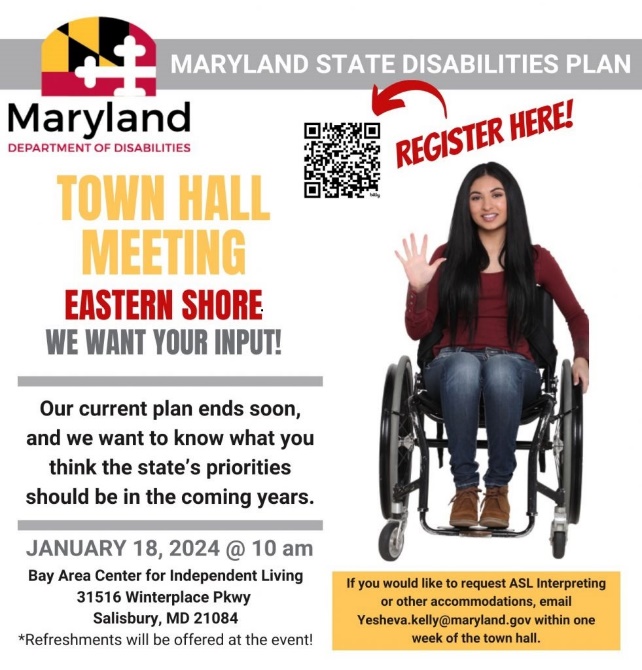 Dates for your calendarHousing day will occur over two days, on 2/14/24, and in-person on 2/15/24. Registration will open in a week or so. DDA (Developmental Disabilities Administrations) Day at the legislature is on 2/21/24, and registration is forthcoming.DDA Budget hearing day 2/22/24.DDA Budget hearing in the Senate on 2/23/24Crossover Day is 3/18World Down Syndrome Day is 3/21/24Autism Acceptance Celebration 4/2/24Primary election day is 5/14/24.We have been struggling to get Eastern Shore leaders to join us. How can we get organizations on the shore more engaged?There has been quite a bit of staff turnover at several organizations.Suggestions:Send something to Rachel White with the MD DOD, so that she can share information about MIH at the next provider meeting that is on 1/18/24. Or alternatively, Tim may attend the meeting. MIH (Maryland Inclusive Housing) has signed a letter of intent with Kairos Development Corporation, where they would set aside 10% of their units in Baltimore City for MIH clients in return for MIH support. Kairos is looking to expand these opportunities to other areas in Maryland.Next MeetingA poll will be sent out.